Meeting Balibar: A discussion on equaliberty and differences, edited by Soraya Nour Sckell and published by Edições Húmus is available here (table of contents below): https://edicoeshumus.pt//index.php?route=product/product&search=Meeting+B&product_id=1551&search=Meeting+B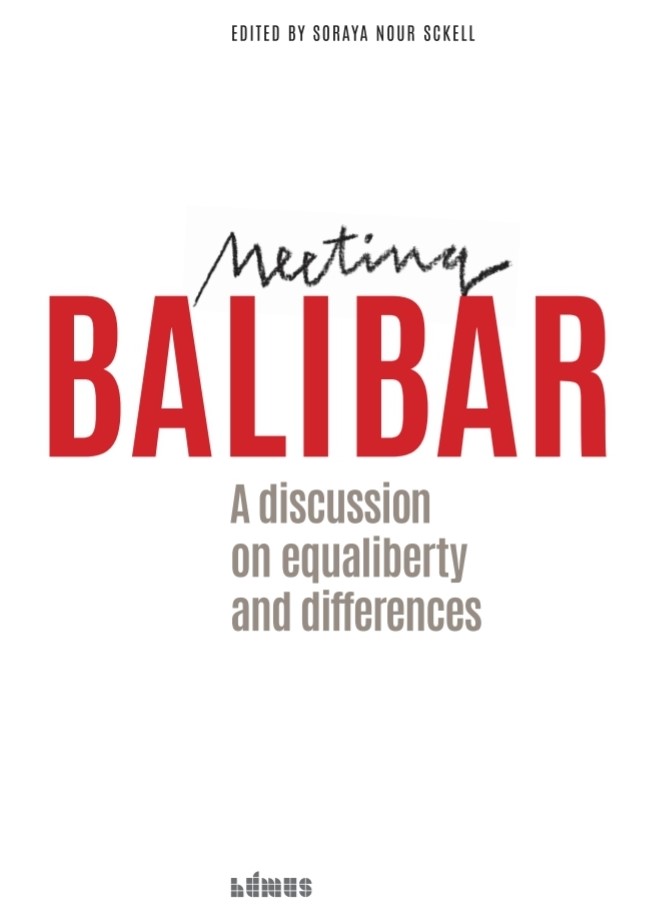 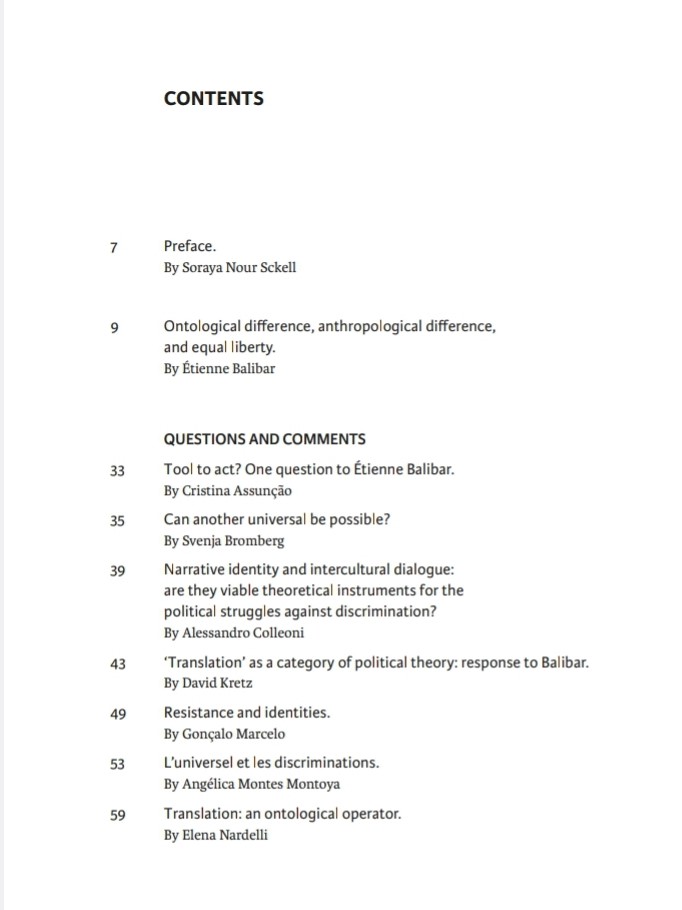 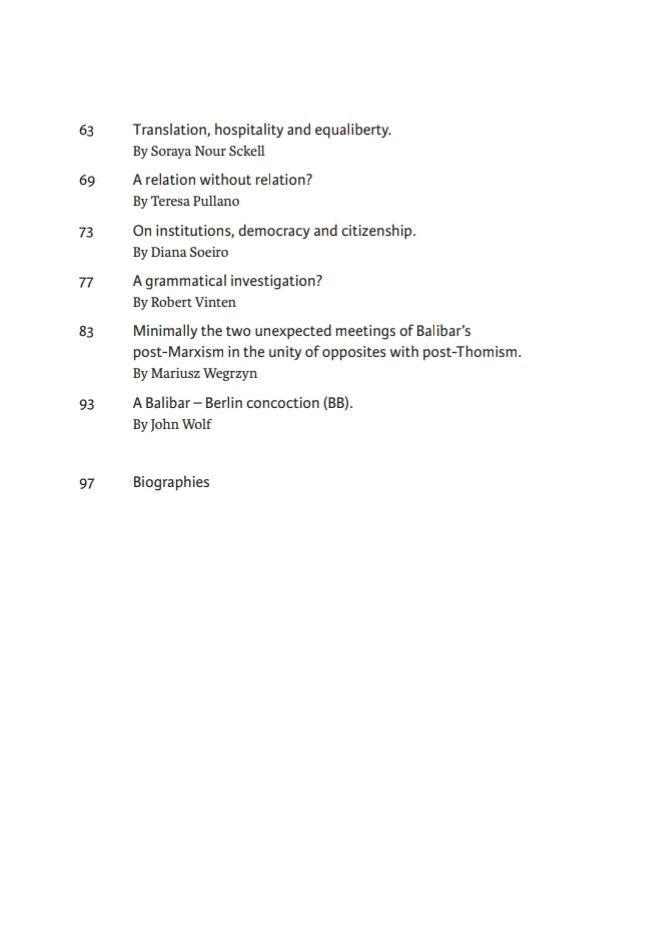 